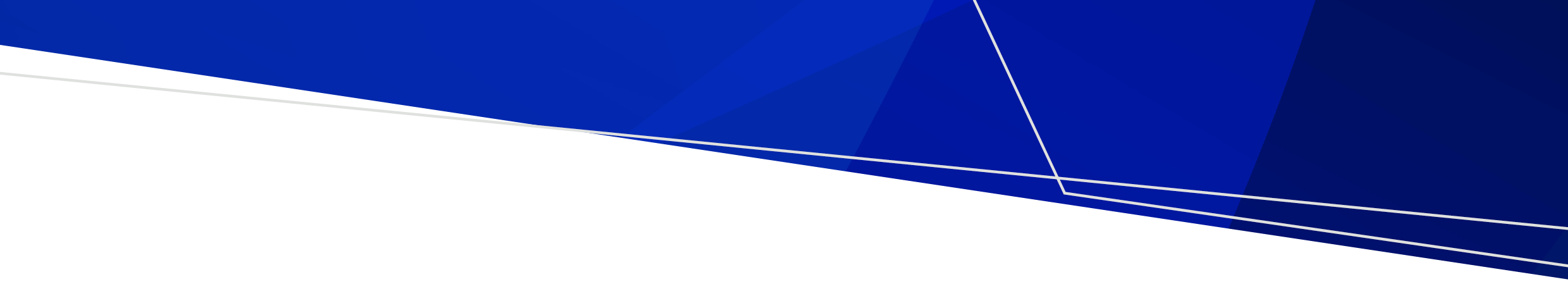 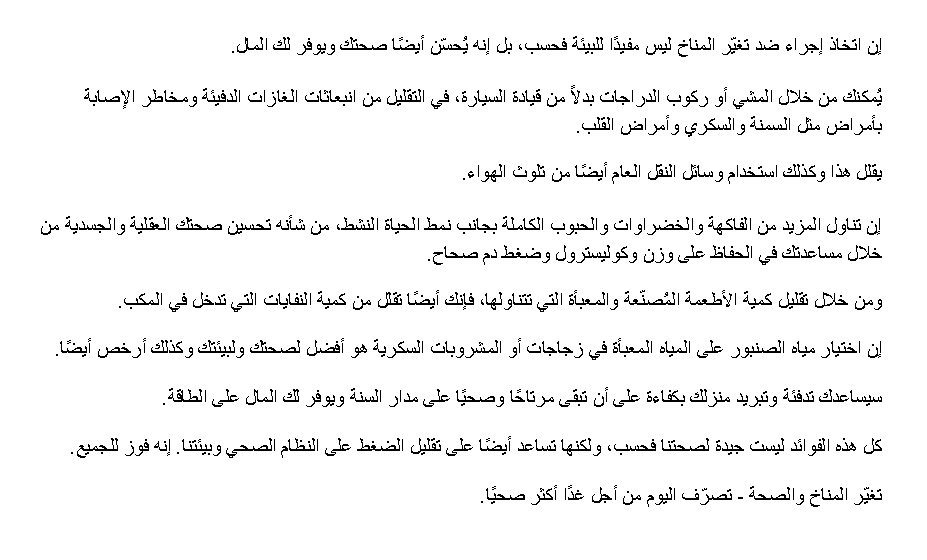 تغير المناخ والصحة - تقليل تأثيركم وتحسين صحتكم(فوائد الصحية المشتركة من تخفيف تغير المناخ)To receive this publication in an accessible format phone 1300 761 874 using the National Relay Service 13 36 77 if required, or email environmental.healthunit@health.vic.gov.auAuthorised and published by the Victorian Government, 1 Treasury Place, Melbourne.© State of Victoria, Department of Health, October 2021.Available from the Climate change and health – Reducing your impact and improving your health (video) page <https://www.betterhealth.vic.gov.au/health/Videos/Climate-change-and-health-reducing-your-impact-and-improving-your-health> on the Better Health Channel website.